                            Římskokatolická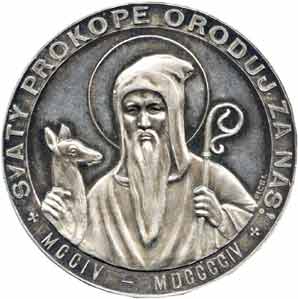                               farnost sv. Prokopa                                  ve Vamberku                 prosinec  2022     	ZPRÁVIČKY  Č. 12Vydejme se za Pánem do ticha adventu        Pokorný Ježíš vidí v tichosti sílu k překonání stinných každodenních prožitků zla v různých podobách, nesouladu, přetvářky a bolestných chvil. Hlučný člověk, který se honí jen za marnostmi světa, je nutně netrpělivý, nemůže mít požitek z přítomnosti. Je fanatikem plánů a programů, kterým obětuje přítomnost. Je hlučným vyznavačem iluze, že blahobyt spočívá v hmotných a jiných požitcích bez ohledu na vyšší cíle a hodnoty.Bez ticha a pokory by se naše víra projevovala jen jako vnější zvuk bez vnitřní opravdovosti. Jsme pak schopni vyznat svou víru otevřeně před lidmi. Takové svědectví bude apoštolsky přesvědčivé. Probudí víru v tichého a pokorného Krista v jejich srdci, neboť začínají objevovat vlastní smysl života.Zkušení učitelé nás ujišťují, že naše tichost a modlitby nás vedou k hlubšímu porozumění Boží vůli a k plnějšímu následování našeho Pána. Pak naše cesta za betlémskou hvězdou bude provázena vnitřním pokojem srdce a hlubšímu porozumění radostné zvěsti evangelia.						P. Miloslav Fiala OPraem.Babička a dědeček v nebi     Staří manželé se dostali do nebe. Tím, co je tam čekalo, byli doslova uneseni – bylo to ještě asi tisíckrát lepší, než si to během svého pozemského života představovali. A čím déle nad tím žasli, tím byla babička stále nadšenější a nadšenější a dědeček smutnější a smutnější – až se nakonec usedavě rozplakal.Babička do něho šťouchla a povídá: „No tak, dědo, nebul! Vždyť jsme v nebi a je to tady tisíckrát lepší, než jsme si to kdy představovali…!“„Za to za všechno můžeš ty, babko,“ pronesl mezi jednotlivými vzlyky dědeček. „To bylo pořád: Vem si šálu, jez vitamíny, běž k doktorovi, nelež jen na gauči, musíš se hýbat…“ Za to všechno můžeš ty! Vždyť my jsme tu mohli být už o dvacet let dřív!“Zasmáli jste se? A zamysleli jste se? Jak vážně bereme slova Písma svatého: „Co oko nevidělo a ucho neslyšelo, co ani člověku na mysl nepřišlo, Bůh připravil těm, kteří ho milují.“ (1 Kor 2.9)Je pro nás věčnost s Bohem – nebe – opravdu hlavní cíl, od kterého se odvíjí všechna naše důležitá rozhodnutí? Víme, že „na zemi jsme proto, abychom poznávali a milovali Boha, abychom podle jeho vůle konali dobro a abychom jednoho dne došli do nebe“?						     P. Pavel ZahradníčekJiž tradiční pouť ke všem svatým      Máme ve Vamberku kapličku Všech svatých, skromnou, ale zároveň nápadnou dominantu, která je vidět z mnoha míst ve městě i okolí. Stojí však v polích, ze všech stran obhospodařovaná a pozemek kolem ní se rok od roku zmenšuje pod náporem radlic. Ještěže ji chrání tři lípy.Pan farář před lety obnovil pouť, a tak i letos v oktávu slavnosti Všech svatých přišlo osm poutníků v zablácených botách, aby poděkovalo našim přímluvcům, kteří již patří na Boha.Modlitba růženceProč se jej modlit?Modlitba osvědčená staletími, mnoho světců je zobrazováno s růžencem.Růženec je modlitba, kterou nám doporučuje církev.V růženci jsou obsaženy nejlepší ústní modlitby.Modlitba růžence nás uvádí do tajemství víry.V růženci rozjímáme o životě a utrpení Pána Ježíše a Panny Marie. Učitelé duchovního života radí: ani jeden den bez modlitby růžence.Jak se modlit růženec?Nejprve se chvíli ztišit.Zamyslet se – proč se modlím, ke komu se modlím a s kým se modlím.Nespěchat, myšlenkami se držet toho, co růženec přináší.Často vzbuzovat zbožné touhy (Pane, chci Tě mít rád, díky, že ses vtělil skrze Pannu Marii…).Na dušičky otevřeno!Po loňské dobré zkušenosti jsme i letos okolo svátku Všech svatých a dušiček zpřístupnili náš hřbitovní kostel svaté Barbory. Během nedělního odpoledne (asi 1,5 hodiny) přišlo, překonalo ostych nebo díky zvědavosti se objevilo pár desítek lidí. Někdo se dal do řeči, jiný se pomodlil, rozsvítil svíčku, někdo jen strčil hlavu a vycouval. Několikrát zaznělo: Jsem celý život ve Vamberku, ale v tomhle kostele jsem poprvé. Prosíme Pane za každého člověka, který se ten den objevil v našem kostele! Miroslav BergerHistorické okénko      O tom, že krádeže v kostelích nejsou záležitostí posledních desetiletí, svědčí případ starý dvě stě let. Dne 10. prosince 1822 odcizil neznámý zloděj z farního kostela ve Vamberku stříbrné předměty v hodnotě 40 zlatých.Farnost Německá Rybná (Rybná nad Zdobnicí) dostala prvního kněze v roce 1778. Prvním farářem se však stal až P. František Pavel, který přišel z Rychnova do Rybné v prosinci 1852, před 170 lety. Posledním rybenským farářem, který žil na tamní faře v letech 1941-1957, byl P. Štěpán Koudelka. Chválíme      K přátelské atmosféře vikariátní schůze, která se ve Vamberku uskutečnila po několika letech, přispělo dobré pohoštění, které připravilo několik ochotných farnic. Děkujeme!Pro zasmání    Manželka říká: „Musíme si okamžitě koupit los. Můj vnitřní hlas mi napovídá, že…“ „Proboha, ty mám ještě i vnitřní hlas?“Co nás čeká v prosinci 2022: 1.12. čtvrtek 10:00 hod. mše sv. v Penzionu Anička ve Vamberku2.12. první pátek v měsíci, od 16:30 příležitost ke svátosti smíření a Výstav Nejsvětější Svátosti. V 17:50 modlitba litanií k Nejsvětějšímu Srdci Ježíšovu. 18:00 mše svatá 3.12. se budou ráno v 6.30 konat Roráty v kostele sv. Barbory doprovodí je Mini Scholla gregoriánského horalu 3.12.(sobota) po mši se uskuteční brigáda na úklid na faře po vyvložkování komínave dnech 5.,6. a 7. prosince mše svaté nebudou 8.12. (čtvrtek) Slavnost Panny Marie Počaté bez poskvrny prvotního hříchu mše svatá ve Vamberku v 8:00 a v Potštejně v 18:00 10.12.,17.12., se budou ráno v 6.30 konat Roráty ke cti Panny Marie v kostele sv. Prokopa,  po kterých bude připravena snídaně na faře.V měsíci prosinci se budou konat adventní zpovědi takto:Rybná nad Zd.- 19.12.(pondělí) 14:00 – 17:00 (fara)Potštejn - 22.12.(čtvrtek) 16:30 – 18:00 (zákristie sv. Vavřinec)Vamberk - 23.12. (pátek) 16:30 – 18:00 (kostel sv. Prokopa)Mše svaté o Vánocích:24.12.  16:00 - půlnoční mše svatá v Rybné n. Zd            20:00 - půlnoční mše svatá v Bělé u Liberka              22:00 - půlnoční mše svatá v Potštejně            24:.00 - půlnoční mše svatá ve Vamberku 25.12.  (neděle) ráno mše sv. v Rybné n. Zd. nebude              9:30 – Vamberk; 11:00 - Potštejn26.12.  (pondělí)         8:00 - Rybná n. Zd.; 9:30 – Vamberk; 11:00 Potštejn (křest)27.12. (úterý) Svátek sv. Jana, apoštola. Po mši svaté v 9:00 ve Vamberku bude požehnání vína 30.12. (pátek) - Svátek Svaté Rodiny mše svatá ve Vamberku v 18:0031.12. (sobota) v 9:00 bude mše svatá ve Vamberku a po ní modlitby na poděkování a prosba o Boží pomoc do nového roku,1.1.2022 (neděle) mše svaté: 8:00 - Rybná n. Zd., 9:30 a 14:00 – Vamberk, 11:00 – Potštejn Prosím domluvte se, kdy se uskuteční brigáda na vánoční výzdobu kostela sv. Prokopa ve Vamberku a v Rybné nad Zdobnicí. DěkujiVydává: Římskokatolická farnost Vamberk, Husovo náměstí 85, 517 54 Vamberk,Telefon: 605 741 845, 731 604 640, fara.vamberk@seznam.cz Číslo účtu u ČS: 124 303 2319/0800Úřední hodiny na faře: pondělí od 9.00 do 11.00 Kontaktní osoby: P. ThDr. Pawel Nowatkowski, Iva Bergerová. Pouze pro potřebu farnosti 